О внесении изменений в статьи 16 и 17 Закона Республики Саха (Якутия) «О комиссиях по делам несовершеннолетних и защите их прав»Статья 1Внести в Закон Республики Саха (Якутия) от 25 апреля 2006 года 339-З № 695-III                           «О комиссиях по делам несовершеннолетних и защите их прав» следующие изменения:1) в статье 16:а) абзац первый пункта 4 изложить в следующей редакции:«4) согласовывают представления (заключения) администраций специальных учебно-воспитательных учреждений закрытого типа, вносимые в суды по месту нахождения указанных учреждений по вопросам:»;б) в пункте 5 слово «воспитательного» исключить;2) в пункте 2 статьи 17 слова «трудовом и» исключить, дополнить словами                                «, оказывают помощь по трудоустройству несовершеннолетних (с их согласия)».Статья 2 Настоящий Закон вступает в силу по истечении десяти дней после дня его официального опубликования.Глава Республики Саха (Якутия) 						А.НИКОЛАЕВг.Якутск, 30 января 2019 года           2093- З № 97-VI                                               З А К О НРЕСПУБЛИКИ САХА (ЯКУТИЯ)  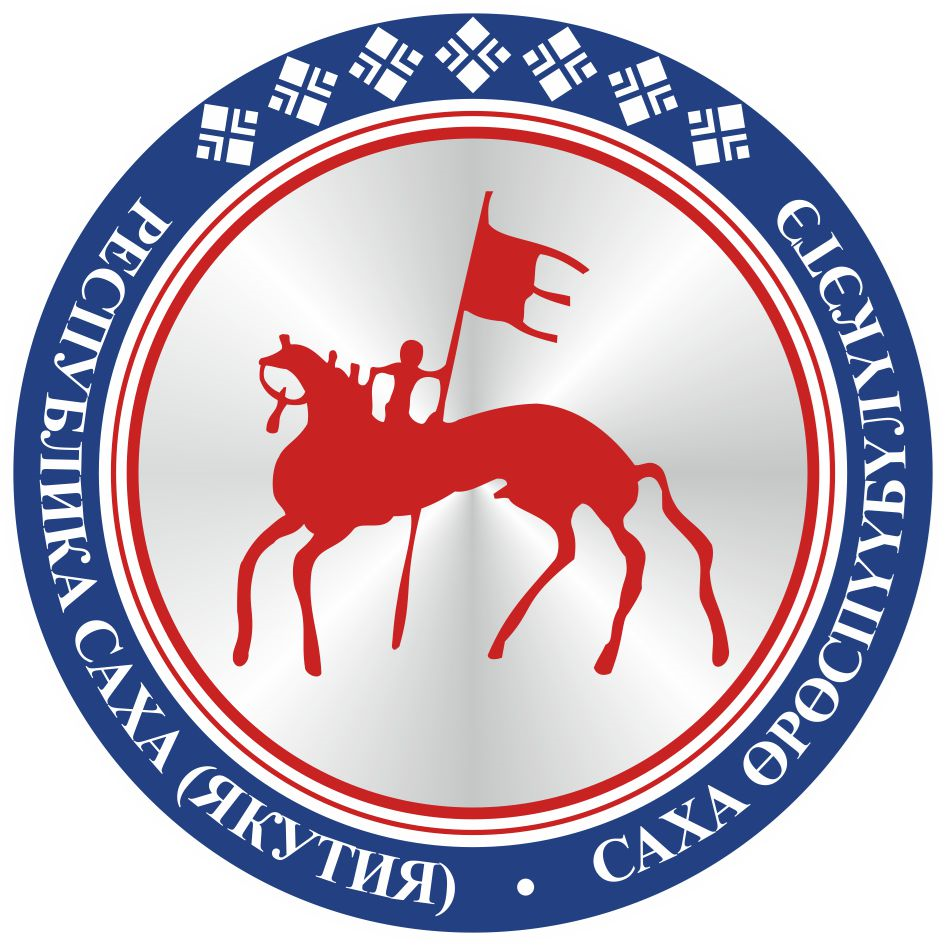                                       САХА ЈРЈСПҐҐБҐЛҐКЭТИНС О К У О Н А                                       